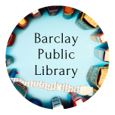 220 S. Main Warrensburg
www.barclaylibrary.org
January 2023

Call 217-672-3621 to register for programs.Library is CLOSED:January 2nd for New Year’s Day (observed)January 16th for Martin Luther King, Jr. DayHarristown Locker Delivery
We can now deliver your library items to our lockers outside of Harristown Village Hall. If you would like your items delivered, please call 217-672-3621.KIDS & TEENS
Storytime at Barclay Library
Tuesdays at 10:30 amJoin us at the library each Tuesday morning for a new story and craft! Storytime is a first step toward building literacy and social skills for your child. No registration required.Storytime at Harristown Village Hall 
0-5 years old (Older siblings welcome)New!!!! Starting January 4th. Wednesdays at 10:30 am. No registration required. Music Makers
0-5 years old (Older siblings welcome)
Fridays at 10:30 am
Bring your little ones to make music each Friday! Join us in singing songs and playing instruments! No registration required.Make Your Own Stuffed Husky Dog
Saturday, January 21st at 11:00 am
Kids!! We are going to make stuffed huskies! These adorable dogs come in a do-it-yourself kit with their own birth certificate and a wish star to put inside. Please call or register at the library (217-672-3621).Proofreading Help for Students
Are you a student in grades 8-12 who would like someone to proofread your writing assignment? We can help you make those final corrections. Send an email to dmoore@barclay.lib.il.us to schedule time on a Tuesday or Thursday evening. Be sure to bring a paper or digital copy of your draft.ADULTS
Coffee Club
Wednesdays 9:30am
Stop by the library for coffee and conversation!Second Saturday Book Club
Saturday, January 14th 11:00am
The Personal Librarian by Marie Benedict. True story of Belle da Costa Greene who was the curator and librarian of J.P. Morgan’s new Pierpont Morgan Library. Belle has a secret – she is a black woman passing as white!Winter Reading ClubJanuary and February 2023Starting in January, read books and keep a log of the books you’ve read. Receive a Winter Reading ticket for every three books and enter them for the prize drawing. Sign up in the library or call (217-672-3621). Email Kbenson@barclay.lib.il.us if you have questions.Floating Candles
Thursday, January 12th at 6 pm
Light up your home with these unique, elegant, and easy to make floating candles.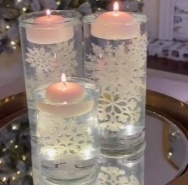 Crafternoon at the LibraryTuesdays, Jan 10th & Jan 24th, 1:00 pm to 3:00 pmCrafternoon is a new program for experienced and beginning crafters to meet, work on their projects, learn new skills, and share ideas. Knitting and crocheting instruction is available for beginners.We can provide crochet and knit patterns, yarn, hooks, and needles. Donations are welcome. We are also looking for volunteers with knitting and/or crochet skills to help beginners.We will meet the second and fourth Tuesday of each month. Registration is not required, drop in when you can. Coffee and snacks will be provided.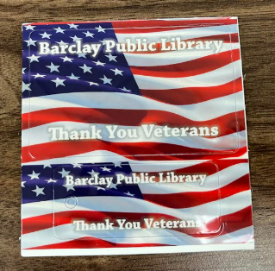 New Library Cards for Veterans 
New library cards are now available for our patrons who are veterans. These new cards were purchased by the Don Craig Memorial Fund.Person of the Month – Tyler Watson for being the dinosaur at our Di-No-vember program.Digital Library Services – FREE – available at www.barclaylibrary.orgLibby– large selection of audiobooks and ebooks!CloudLibrary – large selection of ebooks!Hoopla –Audiobooks, ebooks, movies, magazines, courses, and even music and TV shows!Kanopy – large selection of movies for both children and adults! Reference Solutions – Create marketing lists, find people, and learn about businesses.